Турция потеряет $2,5 миллиарда из-за российского кризисаЧисло российских туристов, приезжающих в Турцию, снизилось на 30 %. Отталкиваясь от этого числа, эксперты прогнозируют падение доходов сектора в размере 2,5 миллиарда долларов.20 000 человек в средиземноморской области Анталия, как ожидается, потеряют свои рабочие места.По словам президента Ассоциации отельеров и инвесторов Средиземноморского региона (AKTOB) Юсуфа Хаджысюлеймана, Анталия уже недосчиталась 450 000 туристов в нынешнем году. К концу сезона эта цифра может вырасти до одного миллиона туристов.«Мы все посчитали. Меры, которые мы примем в ближайшие несколько лет, помогут минимизировать потери. Нужно создать привлекательные условия для местных туристов», — отметил г-н Хаджысюлейман.«Снижение числа туристов приведет к 10-процентному снижению в занятости в области. Наша страна нуждается не только в доходе от сферы туризма, эта отрасль также очень важна для общественной жизни, поскольку туризм — сектор, который предоставляет молодым людям большинство рабочих мест. 189 000 человек задействованы в туристической индустрии Анталии, но это число скоро может сократиться на 18 000 — 20 000 рабочих мест». В настоящее время на турецких курортах наблюдается увеличение числа британских, американских и немецких туристов, серьезный спад — только в числе россиян.Проблема усугубляется тем, что страны региона, которые выступают основными конкурентами Турции в сфере туризма, пытаются изобразить ее как опасное место, где идет война (хотя фактически война идет в соседней Сирии). В результате растет количество незанятых номеров в отелях.Москва. 26 ноября. INTERFAX.RU - В результате прекращения туристического потока из России Турция потеряет порядка $10 млрд, заявил глава Ростуризма Олег Сафонов на брифинге журналистам в четверг."Турцию посещало более 4 млн 400 тыс. российских туристов, и она получала доход от них порядка $10 млрд ежегодно", - сказал Сафонов.По его словам, "совершенно очевидно, что эти деньги теперь Турция получать не будет".Глава Ростуризма напомнил, что Турция была одной из крупнейших стран-партнеров РФ в сфере туризма."В связи с той ситуацией, которая сложилась, и учитывая, что в Турции сейчас невысокий сезон и небольшое количество наших граждан, ни о каких финансовых потерях сейчас говорить нельзя", - добавил Сафонов.30 ноября 2015, 21:16ДЕПУТАТЫ ТУРЦИИ ПОДСЧИТАЛИ, СКОЛЬКО СТРАНА ТЕРЯЕТ ОТ САНКЦИЙ РОССИИОбострение российско-турецких отношений будет стоить одной лишь провинции Анталья 6,5 миллиарда долларов. Такую сумму назвали депутаты турецкого парламента от Народно-республиканской партии, сообщает РИА новости со ссылкой на местное издание Hurriyet Daily News.По подсчетам, от российских санкций регион потеряет шесть миллиардов долларов в сфере туризма и еще 500 миллионов – в сельскохозяйственной сфере. Как сообщил экс-мэр города Анталья Мустафа Акайдын, производители по-прежнему собираются экспортировать товары в Россию и ищут для этого обходные пути, например через третьи страны.Президент РФ Владимир Путин подписал указ о введении экономических санкций против Турции 28 ноября. Ограничительные меры коснулись чартерных воздушных перевозок между странами, ввели запрет на трудоустройство в России гражданам Турции. Санкции подразумевают полный запрет или ограничение ввоза некоторых турецких товаров. В список запрещенных продуктов могут войти мясо, молочная продукция, фрукты, овощи и рыба. Меры начнут действовать с 1 января 2016 года.ВО СКОЛЬКО ОБОЙДЕТСЯ ТУРЦИИ ОТМЕНА БЕЗВИЗОВОГО РЕЖИМА С РОССИЕЙУ обоих государств есть значительные рычаги влияния на экономику друг друга - «Турецкий поток», проливы Босфор и Дарданеллы и продуктовое эмбарго27 ноября 2015 в 20:35, просмотров: 96406349142Россия приостановила безвизовый режим с Турцией с 1 января 2016 года. Об этом сообщил глава МИД РФ Сергей Лавров. По его словам, «это не надуманная угроза». Напомним, в настоящее время россияне могут въезжать на территорию Турции без визы на срок, не превышающий 60 дней. Аналогичные правила действуют и для турецких граждан, въезжающих к нам. Максимальный период пребывания наших соотечественников в этой стране без визы составляет 90 дней в течение полугода. Понятно, что количество россиян, въезжающих в Турцию, в разы превышает количество гостей из Турции у нас.Как скажутся новые правила на экономике России и Турции, «МК» спросил у независимых экспертов.Павел СИГАЛ, первый вице-президент ОПОРЫ РОССИИ:«Рынок туристического бизнеса просто будет перераспределен в пользу других стран. Например, Израиля. Сейчас очень много запросов на туры в эту страну в связи с отменой туров в Египет и Турцию. И у России, и у Турции есть значительные рычаги влияния на экономику друг друга, и последствия такого экономического противостояния могут быть очень негативными. Россия может ввести продуктовое эмбарго, оно будет стоить Турции до $1 млрд в год. Москва способна остановить строительство «Турецкого потока», и тогда Анкара продолжит снабжаться через трубопровод, проходящий по Украине и соответственно нести все связанные с этим риски транспортировки. Напомним, что Турция — второй по величине потребитель газа «Газпрома», после Германии. В свою очередь, Турция владеет важным стратегическим ресурсом — проливом, через который ходят в том числе и российские танкеры, и, если турки объявят, что страна находится «в состоянии войны», то сможет ограничить движение танкеров, что нанесет большой урон российским нефтяным компаниям».Георгий ВАЩЕНКО, начальник управления операций на российском фондовом рынке ИК «Фридом Финанс»:«От введения визового режима пострадают обе стороны, поскольку оно, скорее всего, будет взаимным. Из нашей страны в Турцию отдыхать ежегодно выезжало порядка 4 млн россиян. Если следом за визами будет отменено и авиасообщение, то туризм в Турцию сократится до минимума, а значит, страна потеряет свыше $5 млрд. Потери России в данном случае — это потери авиаперевозчиков, которые будут исчисляться сотнями миллионов долларов выручки, поскольку найти полную замену по пассажиропотоку по этому направлению не получится. Турецких граждан в России на порядок меньше, чем российских в Турции. Визовые проблемы обернутся потерей работы мигрантами. В деньгах это относительно немного, порядка $100 млн, российские компании от этого не потеряют, поскольку квоты, скорее всего, будут перераспределены. Гораздо хуже, если санкции не ограничатся визовыми и распространятся на экономику в полной мере. Турецкий экспорт в Россию порядка $5 млрд в год, его остановка — это прямые потери Турции. Еще более $2 в год ей приносил бы «Турецкий поток», риск потери которого сейчас велик. Целиком экспорт газа вряд ли будет остановлен, поэтому из $35 млрд экспорта Россия потеряет от разрыва экономических связей не более половины».Никита КУЛИКОВ, исполнительный директор компании Heads Consulting:«Безвизовый режим не был отменен, а пока только «приостановлен», да и то, не с момента принятия такого решения, а с 1 января 2016 года. Разумеется, в таком решении есть проигравшие. С российской стороны — это турагентства, которые не смогли вовремя диверсифицировать свой пакет предложений, и незначительная группа российских бизнесменов, которые решили строить отели и развивать свой бизнес в Турции. Других, сильно проигравших не видно. Конечно, пострадают туристы, которые просто не могут отдохнуть на уже полюбившихся курортах. С турецкой же стороны, это решение может нанести гораздо больший урон – это и отели, и инфраструктура, предназначенная для отдыхающих. Причем, окупить потери за счет привлечения туристов из других стран не получится. В такое время туда мало кто рискнет отправится отдыхать, а единственных «безбашенных» туристов из России Турция сама лишилась по своей же инициативе. Если правительство России может поддержать наши турагентства, выделив финансовую помощь из бюджета, что уже официально было объявлено, то турецкому бизнесу придется явно не сладко. В скором времени можно будет ожидать вал залоговых аукционов по продаже местных отелей и гостиниц».ТУРЦИЯ ЗАНИЖАЕТ ЭКОНОМИЧЕСКИЙ УЩЕРБ ОТ САНКЦИЙ РОССИИИз-за разрыва экономических отношений с Россией Анкара потеряет больше, чем надеется	  	7 декабря 2015, 15:25Российские ограничения будут стоить Турции 9 млрд долларов, или 0,4% ВВП, считает новый вице-премьер страны. Однако реальные потери после инцидента со сбитым Турцией российским Су-24 будут в разы больше – как минимум до 20 млрд долларов. А кроме того, есть еще ряд факторов, которые еще больше усилят давление на турецкую экономику.Вице-премьер Турции Мехмет Шимшек оценил потери своей страны из-за напряженных отношений с Россией в сумму до 9 млрд долларов в год. Он считает, что санкции будут стоить турецкому ВВП потери 0,4% при наихудшем развитии событий и указывает, что в этом году уже и так произошло сокращение турецкого экспорта в РФ на 30–40%. Также, по его словам, сократилось и число приехавших в Турцию российских туристов (на 600 тыс.), уменьшился объем строительных подрядов турецких фирм в РФ.«Турция в целом потеряет от экономических санкций России порядка 20 млрд долларов или 3% ВВП »«Россия для нас всегда была важным партнером, мы не хотим конфликтов с ней. С самых первых дней мы разработали меры борьбы с кризисом, и все отрасли к нему подготовлены», – заявил Шимшек в интервью телеканалу NTV.Однако эта оценка потерь выглядит слишком заниженной. Даже Европейский банк реконструкции и развития посчитал, что российские санкции могут снизить рост экономики Турции в 2016 году на 0,3–0,7 процентных пункта.Другие эксперты оценивают турецкие потери более чем в два раза выше. Так, депутаты парламента Турции от Народно-республиканской партии посчитали, что Турция в целом потеряет от экономических санкций России порядка 20 млрд долларов, или 3% ВВП страны. В оценку потерь входят: 6 млрд долларов доходов, которые Турция получала от экспорта в Россию, 7 млрд долларов доходов, которые давали российские туристы, и 6 млрд долларов доходов от челночной торговли, говорит депутат и глава Торгово-промышленной палаты Антальи Четин Осман Будак, которого цитирует местное издание Hurriyet Daily News.Эта цифра выглядит ближе к реальности. Ведь только на потере российских туристов Турция лишается сразу 10 млрд долларов. Именно столько, по оценкам самой Турции, приносили россияне стране ежегодно. Одна лишь Анталья недосчитается из-за отсутствия туристов 6 млрд долларов, и еще 500 млн провинция потеряет в сфере сельского хозяйства, посчитал бывший мэр города Анталья и турецкий депутат Мустафа Акайдын. При этом официальные турецкие власти называли общую цифру потерь турецкого туррынка всего в 3,5 млрд долларов. «На мой взгляд, суммарные потери турецкой экономики будут приближаться к 20 млрд долларов, – согласен Георгий Ващенко из ИК «Фридом Финанс». – Невосполнимыми долгое время будут потери от сокращения туристического потока – это 6–8 млрд долларов в год, а также от экспорта – суммарно более 10 млрд долларов, включая частную торговлю, которая тоже сократится из-за увеличения транспортных расходов».Более того, эксперт не исключает, что потери Турции могут возрасти в случае ухудшения ситуации в турецкой экономике. «Пока курс турецкой лиры слабо реагирует на политические события, она и так за год обесценилась на 30%, но с начала действия эмбарго процесс может усилиться, и сокращение ВВП на 3% из-за потерь от экспорта добавит не менее 2% к инфляции», – подсчитал Ващенко. Отношения РФ и Турции переживают кризис после того, как 24 ноября турецкий истребитель F-16 сбил в Сирии российский бомбардировщик Су-24. Президент Владимир Путин назвал это «ударом в спину» со стороны пособников террористов. После инцидента президент подписал указ о специальных экономических ограничениях в отношении Турции. В частности, с 1 января 2016 года Россия приостанавливает действие безвизового режима с Турцией и отменяет чартерные рейсы.Под ограничительные меры попали также поставки сельскохозяйственных товаров – овощей и фруктов. Доля плодоовощного импорта из Турции в общем объеме импорта в РФ составляет около 19–20%. Причем, по данным ФТС и Минсельхоза, турецкие томаты составляют около 42% всего импорта томатов в Россию, доля турецких огурцов в общем импорте огурцов в РФ – около 25%, турецких цитрусовых – порядка 27%, а для импортируемых из Турции лимонов доля в общем импорте этой продукции в РФ может достигать 90%.Между тем не исключено, что Россия введет санкции против Турции и по другим позициям. У России есть возможности для новых ограничений, которые способны оказать наибольший негативный эффект на экономику Турции, при этом не нанося существенного ущерба российской экономике. Так, не менее значимы по своему объему такие категории импорта из Турции, как одежда и обувь (1 млрд долларов в 2014 г., 15,1% импорта из Турции, около 7% всего импорта одежды и обуви в РФ), средства наземного транспорта (11,5% импорта из Турции), механическое оборудование и бытовая техника (11,2% импорта из Турции), отмечают аналитики Райффайзенбанка. Таким образом, новые экономические санкции против Турции или/и ухудшение ситуации в турецкой экономике могут привести к потерям турецкого ВВП более чем на 3%.На Россию текущие санкции сильного эффекта иметь не будут. Хотя разовый скачок инфляции не исключен.«Как показал пример продуктовых санкций августа 2014 г., цены на фрукты и овощи реагируют на ухудшение импортных поставок быстро и достаточно сильно. Учитывая девальвационный шок 2014 года, разграничить чистое влияние продуктовых ограничений и эффекта переноса ослабления рубля на цены плодоовощной продукции сложно, но, согласно различным оценкам, продуктовое эмбарго в прошлом году могло увеличить инфляцию примерно на 2 п. п. Мы считаем, что на данном этапе едва ли продовольственные санкции против Турции могут привести к столь же серьезному проинфляционному эффекту», – отмечают аналитики Райффайзенбанка.«Введение ограничительных мер на импорт турецкого продовольствия может привести к дополнительному росту потребительских цен до 0,4 процентных пункта в 2015–2016 годах. Однако, представляя собой разовый ценовой шок, связанный с этим рост цен не повысит инфляцию в среднесрочной перспективе, если не ухудшатся инфляционные ожидания», – полагают аналитики департамента исследований и прогнозирования (ДИП) Банка России.И во всех этих случаях речь идет лишь о прямых потерях, в расчет не берется недополученная выгода от нереализованных проектов, в частности «Турецкого потока», АЭС «Аккуя» и строительства объектов в России турецкими компаниями.Турция, конечно, сама затягивала подписание необходимых документов по «Турецкому потоку», пытаясь выторговать наилучшие для себя условия. В итоге Россия уже урезала газопровод с четырех до двух ниток, что означало для Турции потерю будущих транзитных доходов от поставок газа по своей территории на Балканы. Однако полный отказ от «Турецкого потока» может в будущем аукнуться Анкаре более серьезными последствиями.Дело в том, что первая нитка этого трубопровода необходима для нужд самой Турции. Риск заключается в том, что сейчас порядка 14 млрд кубометров газа Турция получает из России через Трансбалканский газопровод – через Украину и Румынию. Но в 2019 году заканчивается срок действия транзитного договора между Россией и Украиной. Это остановит поставки части российского газа в Турцию. Первая нитка «Турецкого потока» как раз должна была забрать на себя объемы, идущие транзитом через Украину. В итоге Турция не только лишает себя возможности получать доход от транзита в Европу, но и не сможет нарастить потребление газа на лояльных условиях и обезопасить свою экономику от потери поставок через Украину.Что касается АЭС «Аккуя», то этот проект в целом был выгоден исключительно самой Турции, тогда как Россия, которая брала на себя все затраты на строительство и обслуживание, рисковала более 20 лет окупать свои вложения. Не говоря уже о том, что в этом случае РФ создавала конкурента своему газу на турецком рынке. Тогда как Турция лишает себя возможности иметь более дешевую электроэнергию, чем генерируемая на газовых ТЭС. Турецкие власти не раз говорили, что им давно стоило построить АЭС. Если бы у страны появилась атомная энергетика 10 лет назад, она сэкономила бы 14 млрд долларов на покупке природного газа. Отказ от АЭС для Турции будет означать необходимость больше тратить на газ, что в конечном счете может привести к самым дорогим тарифам на электроэнергию в Европе.ТуризмТурция - самое популярное направление российского выездного туризма. По данным Ростуризма, в прошлом году страну с целью отдыха посетили 3,2 миллиона россиян. В Египет, для сравнения, отправились отдыхать 2,5 миллиона граждан России. Общее число иностранных туристов в Турции, по данным местных властей, в 2013 году достигло 39,8 миллионов.До 2015 года россияне занимали первое место по числу иностранных туристов в Турции, однако из-за удешевления рубля и соответственного удорожания перелета и стоимости туров - по итогам первых восьми месяцев текущего года на первое место вышли граждане Германии.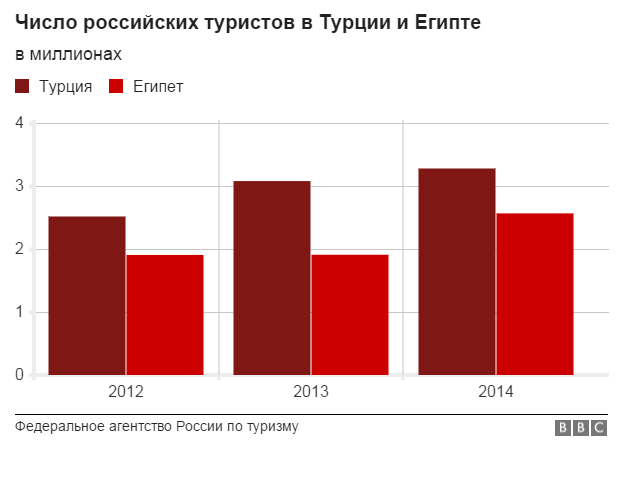 Число туристов из России и сопредельных стран уменьшилось на 25%, сетовал глава Федерации отельеров Турции Осман Айик в октябре. При этом увеличение числа гостей из Европы, в частности, из Германии на 9% - не могло, по его мнению, компенсировать эти потери. В общей сложности, турецкая туристическая отрасль может не досчитаться в этом году 10-11 млрд долларов, утверждал он.Запрет на полеты в Египет, последовавший за крушением российского пассажирского лайнера 31 октября, привел к росту бронирований на турецком направлении. Однако после трагедии российского Су-24 больших перспектив у этого роста не проглядывается.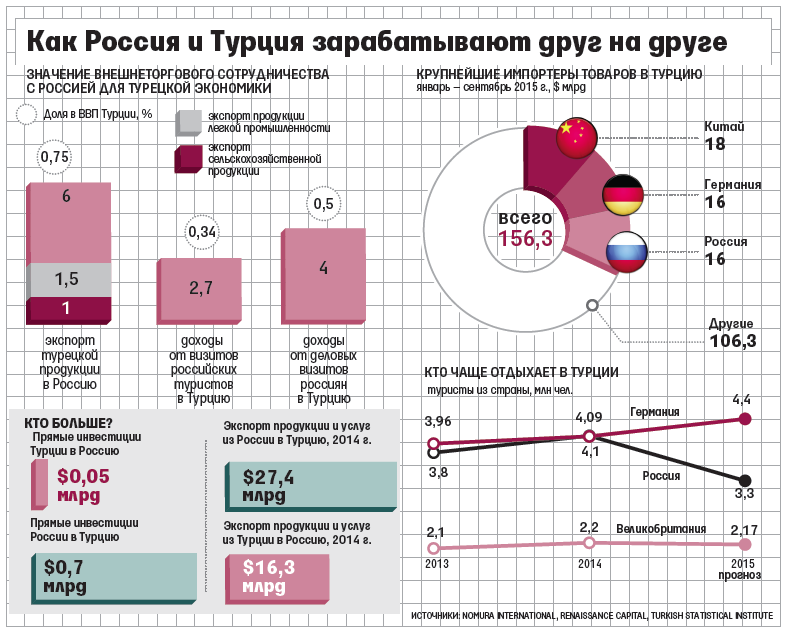 ТУРИСТЫ ОСТАНУТСЯ ДОМАСамый серьезный удар по турецкой экономике – рекомендация отказаться от продажи туров и запрет чартерного авиасообщения. От российских туристов она получает больше, чем от экспортно-импортных операций, отмечает Чарли Робертсон, главный экономист Renaissance Capital. В 2014 г. россияне обеспечили 12% всего турпотока в Турцию и принесли ее экономике $2,7 млрд. По оценкам Nomura International, еще больше дохода экономике страны – $4 млрд – приносили частные предприниматели из России, закупающие в Турции одежду и другие товары для российского рынка. Общее число визитов иностранцев в Турцию может снизиться на 25%, считают эксперты Nomura.Российские туроператоры, работавшие с Турцией, могут переключиться на внутренний туризм, «им не обязательно уходить с рынка», заявил в интервью телеканалу «Россия 24» глава Ростуризма Олег Сафонов.По данным Ассоциации туроператоров России, сейчас в России продано 6000 туров в Турцию средней стоимостью $800, поэтому потери для туроператоров будут несущественными, считает вице-президент организации Дмитрий Горин. Гораздо больше они потеряли после разрыва туристического сообщения с Египтом, где в тот момент находилось 90 000 россиян, объясняет он. Ежегодный поток в Турцию составлял около 3 млн туристов, как ожидается, он перераспределится в летнем сезоне на Грецию, Болгарию, Хорватию, в зимнем (это больше связано с запретом туристического сообщения с Египтом) – на ОАЭ, Израиль, считает Горин. Повысится спрос и на российские курорты, но они подорожали, указывает Горин.Банкротств ожидать не стоит, но некоторые туроператоры, ориентированные на Турцию, в том числе мировые холдинги – Coral Travel, Anex Tour, Brisco, «Пегас туристик» – могут сократить присутствие на российском рынке, продолжает он. На Турцию в «Пегас туристик» приходилось около 50% продаж, если запрет на продажу туров продолжится летом, полностью возместить потерю этого направления не удастся, говорит гендиректор компании Анна Подгорная.По мнению Горина, работающие в России представительства турецких чартерных перевозчиков – AzurAir, Metrojet – будут летать на других направлениях: в Доминикану, Вьетнам, Индию, а также по России.Насколько сильно запрет на чартерные перевозки ударит по авиакомпаниям, зависит от его длительности: сейчас даже с учетом закрытия Египта и перенаправления части туристов в Турцию потери будут минимальны, так как сезон в этой стране закончился, считает гендиректор авиакомпании «Ай флай» Георгий Баутин. В летний же сезон на Турцию приходится до половины потока туроператоров, если запрет будет длительным, то туристическая отрасль пострадает очень сильно, говорит он.БЕЗ ГАЗА И АТОМАНа прошлой неделе Медведев заявил о возможности замораживания крупных российских проектов в Турции. Министр экономического развития Алексей Улюкаев в числе таких проектов назвал газопровод «Турецкий поток» и строительство АЭС «Аккую» в турецкой провинции Мерсин.Проект АЭС может быть полностью заморожен или, как минимум, отложен на неопределенный срок, рассказал «Ведомостям» бывший сотрудник структуры «Росатома» – «Атомэнергомаша», занимавшегося строительством. По его оценкам, с российской стороны на проект уже потрачено порядка $100 млн, при том что примерная общая стоимость всех пяти блоков – $20 млрд. Из них в бюджете могло быть зарезервировано не более $4 млрд на первый блок, предполагает собеседник «Ведомостей».Перспективы турецкого бизнеса в России теперь туманныРоссия сворачивает экономическое сотрудничество с Турцией На подготовку запретов и ограничений правительству отведено два дня40«АЭС «Аккую» была одним из наиболее реальных проектов «Росатома»: уже велась подготовка к строительству, создана совместная российско-турецкая компания и даже подготовлен комплект оборудования, который должны были поставить в Турцию», – продолжает он.«Для Турции условия были очень выгодные, финансирование строительства осуществлялось из наших денег, проект для России был скорее политическим, условия окупаемости – очень сложные», – полагает собеседник «Ведомостей». Строительство заняло бы не менее пяти лет (сначала два блока, затем еще три), срок эксплуатации – не менее 60 лет.«Что это значило для Турции? Это не просто первая атомная станция, а создание атомной отрасли в этой стране, включая подготовку и обучение специалистов, появление другого уровня технического образования, новых рабочих мест и развитие прилегающих регионов благодаря появлению дешевого электричества», – говорит бывший сотрудник «Атомэнергомаша».Возможные проблемыРоссийские компании, работающие в Турции, с трепетом ожидают ответных турецких санкций. Но надеются, что их деятельности они не коснутся. «Пока работаем, как работали. Наша компания зарегистрирована в Турции, нанимает турецких граждан, надеемся, нас не будут воспринимать как русских», – сказал сотрудник одной из таких компаний. Магнитогорский металлургический комбинат (ММК) больше года ведет переговоры о продаже за $2 млрд своего турецкого актива ММК Metalurji. «В ближайшее время вряд ли будет какая-то сделка. В среднесрочной перспективе – да», – сказал заместитель гендиректора по финансам и экономике компании Сергей Сулимов. Он отметил, что компания получает предложения о покупке актива, но все они меньше $1 млрд. Активизировались ли переговоры по продаже актива и согласна ли компания на снижение стоимости сделки в связи с обострением взаимоотношений Турции и России, представитель ММК говорить не стал.Для России, по его словам, это означало включение Турции в наш топливный цикл и привязку атомной энергетики этой страны к нашим технологиям с перспективой 70–80-летнего сотрудничества по обслуживанию оборудования, поставке топливовыделяющих элементов для АЭС и оказанию услуг по обогащению топлива.«Если мы откажемся от строительства АЭС в Турции, большой беды для России в этом не будет. Станцию должны были строить на российские деньги, не вижу особых возможностей для штрафных санкций, этот проект начинался не на основе межгосударственных соглашений, а в рамках соглашений между компаниями, – говорит бывший замминистра по атомной энергии Константин Куранов. Заявленный срок окупаемости проекта составлял 15 лет, но, по мнению Куранова, в действительности это 20–25 лет, а при сложном политическом климате и того больше.Представитель «Росатома» судьбу проекта не прокомментировал.Что означает возможный отказ России от проекта «Турецкий поток»?Для России был бы выгоден газовый хаб в Турции, рассказывает высокопоставленный сотрудник «Газпрома». Общая стоимость проекта «Южный поток», который мог бы перейти в «Турецкий поток», составляет примерно 20 млрд евро, сколько в рамках его строительства раздали авансов, подсчитать трудно, сетует он. Но, по его мнению, потеря «Турецкого потока» для России не критична.«Если «Турецкий поток» будет заморожен, это означает только потерю будущей возможности влиять на Украину. Был бы «Турецкий поток», Украина была бы сговорчивее, поскольку транзит газа через ее территорию мог бы быть снижен», – полагает собеседник «Ведомостей». По его словам, по сути, «Газпром» ничего не потерял, кроме потенциальной более сильной позиции в переговорах: возможности балансировать между двумя направлениями (украинским и турецким транзитом газа).У «Газпрома», по словам собеседника «Ведомостей», есть несколько выходов из этой ситуации: наращивать мощности идущего по дну Балтики на Германию «Северного потока» (Nord Stream) или транзитного, через Белоруссию и Польшу, газопровода Ямал – Европа (пока 20 млрд куб. м, можно нарастить до 50–80 млрд куб. м). «Польша более предсказуема, чем Украина, исходит из прагматичных интересов и находится под контролем правил Евросоюза и в качестве транзитной страны может удовлетворить потребности всего бывшего Восточного блока», – поясняет бывший работник «Газпрома». Наконец, он не исключает необходимости договариваться с Украиной, отмечая, что в последнее время никаких сбоев с транзитом газа через Украину нет. «Там идеально все работает, просто были политические амбиции построить «Южный поток» и перенести транзит 80 млрд куб. м газа на юг. Не реализовалась задача – и черт с ней. В случае возможных перебоев с транзитом газа через Украину можно поездить в Брюссель и договориться соблюдать условия этого транзита», – полагает собеседник «Ведомостей».В «Газпроме» ситуацию с проектом «Турецкий поток» не комментируют.ДЕВЕЛОПЕРЫ ПОД НАБЛЮДЕНИЕМОграничение на привлечение турецких рабочих в первую очередь ударит по российской строительной индустрии, где занято большинство из них, признает федеральный чиновник. По данным ТПП России, с 1987 по 2009 г. турецкие строительные компании реализовали на территории России строительно-монтажных работ более чем на $20 млрд, построив более 900 объектов.Квота на привлечение турецких рабочих, составляющая в этом году 67 000, на 2016 г. будет значительно снижена, заявил министр труда и социальной защиты Максим Топилин. В декабре правительство подготовит перечень работодателей, которые смогут нанимать на работу граждан Турции с 1 января 2016 г. Это те компании, которые имеют незавершенные контракты по строительству крупных объектов, например, в Ямало-Ненецком автономном округе, Татарстане, Санкт-Петербурге, Москве, Пермском крае, Волгоградской области.Девелоперы могут потерять не только рабочих, но и подряды. В пятницу депутат Госдумы Дмитрий Ушаков направил в адрес Медведева письмо с предложением приостановить работу турецкого генподрядчика ICA (IC Astaldi Ictas) на строительстве центрального участка ЗСД стоимостью 120 млрд руб., из которых 50,7 млрд руб. из федерального бюджета и 69,3 млрд руб. – средства консорциума «Магистраль Северной столицы» (МСС), в который входит ICA. Депутат также предлагает блокировать вывод концерном ICA финансовых средств за границу России. Представители МСС и IC Astaldi Ictas в России и Турции не ответили на вопросы «Ведомостей». IC Astaldi Ictas уже построила в Петербурге новое здание аэропорта «Пулково», которым управляют «Воздушные ворота Северной столицы» – консорциум немецкой Fraport и ВТБ. У турецких компаний есть и другие крупные проекты. Например, холдинг Renaissance в прошлом году был выбран генподрядчиком строительства штаб-квартиры «Газпрома» в Лахте. У компании также есть проект строительства 1 млн кв. м жилья на 40 га намывных территорий Васильевского острова.Последствия войныПо оценке Nomura International, Турция может потерять $12 млрд, или 1,6% своего ВВП. «Рынки негативно отреагируют на это, и мы увидим волатильность на всех турецких активах, до тех пор пока не прояснится, на что именно распространятся санкции», – считает кредитный аналитик Commerzbank AG в Дубае Апостолос Бантис. На прошлой неделе курс турецкой лиры к доллару упал на 3,3%Краткосрочный эффект экономической войны будет сильнее для Турции в случае ограничения Россией туризма, сотрудничества по энергопроектам, строительству, считает Владимир Тихомиров из БКС. Ограничение торговли ударит и по самой России всплеском инфляции, отмечает он. Доля фруктов из Турции в потреблении россиян составляет 11%, овощей – 5%, ограничения вызовут рост цен на плодоовощную продукцию на 7–8%, посчитал Николай Кондрашов из Центра развития ВШЭ. Если не удастся быстро заместить товары из Турции, то цены могут вырасти, признал замминистра экономического развития Олег Фомичев. Кроме того, приостановка турецких инвестиций скажется на инвестиционной динамике и через нее на ВВП, добавил замминистра (цитаты по «Интерфаксу»).Другой негативный эффект – усиление геополитических рисков, это давление на инвестиции и на рубль, продолжает Тихомиров. Но гораздо серьезнее могут быть долгосрочные последствия, отмечает он: отказ от «Турецкого потока» приведет к тому, что России придется либо как-то возвращаться к «Южному потоку», либо налаживать отношения с Украиной, либо отказываться от поставок газа в Европу. Это тупик в энергополитике, имеющий не только экономические, но и политические последствия, считает Тихомиров. Не исключено, что торговая война с Турцией вынудит Россию теснее сотрудничать с Европой, но только если сначала пойдет навстречу сам ЕС, говорит Тихомиров. Смягчение эмбарго на импорт продуктов из ЕС не обсуждается, парирует высокопоставленный чиновник правительства, к тому же продукты там не взаимозаменяемы.РОССИЯ С 1 ЯНВАРЯ ОТМЕНИТ БЕЗВИЗОВЫЙ РЕЖИМ С ТУРЦИЕЙОТ ТУРЦИИ СЛЕДУЕТ ОЖИДАТЬ СИММЕТРИЧНЫХ ОТВЕТНЫХ МЕР27.11.2015Е. Разумный / ВедомостиРоссия приостановит безвизовый режим с Турцией с 1 января 2016 г., заявил министр иностранных дел России Сергей Лавров по итогам переговоров с сирийским коллегой Валидом Муаллемом. "Принято решение руководством России о том, чтобы приостановить безвизовый режим, который действует между Россией и Турцией. Это решение вступит в силу с 1 января", - сказал российский министр (цитата по ТАСС).В дипломатии действует принцип взаимности, и в ответ на введение виз Россией аналогично может поступить и Турция в отношении российских граждан, рассказал "Ведомостям" российский чиновник. Но какими будут эти визы - выдаваемыми в посольстве и консульствах, или на границе, как это было в Турции ранее, пока неизвестно.Перспективы турецкого бизнеса в России теперь туманныРоссия сворачивает экономическое сотрудничество с Турцией На подготовку запретов и ограничений правительству отведено два дняНакануне российский МИД рекомендовал гражданам России воздержаться от поездок в Турцию, а находящимся на территории республики - вернуться в страну "в связи с сохраняющимися на территории Турции террористическими угрозами". Выступая перед журналистами в пятницу, Лавров подчеркнул, что "это не надуманная угроза". "Напротив, эти угрозы вполне и вполне реальные, мы со всей ответственностью сообщаем об этом", - приводит его слова "РИА Новости".Министр добавил, что "искоренить очаг терроризма можно только без каких-либо двойных стандартов", тогда как Россия сомневается в искренности намерений Турции устранить террористическую угрозу в Сирии. "У нас накапливается все больше вопросов об истинных намерениях Анкары, степени ее реальной заинтересованности в ликвидации терроризма, в частности в Сирии, и ее заинтересованности в нормализации ситуации в Сирии", - поделился он позицией российской стороны.Лавров: Россия сомневается, что Турция заинтересована в нормализации ситуации в СирииКроме того, на пресс-конференции в пятницу Лавров сообщил, что в текущем году более 200 российских граждан были депортированы из Турции после того, как «они были уличены турецкими властями в незаконной деятельности». При этом, несмотря на имеющиеся между странами соглашения, только в 7 из 200 случаев Россия была заранее информирована о такой депортации. "В большинстве случаев они (россияне), минуя российскую границу, депортировались в другие государства, в том числе в государства, проводящие к России недружественную политику", - продолжил министр.Заявление о приостановке безвизового режима с Турцией прозвучало через три дня после того, как российский фронтовой бомбардировщик Су-24, который принимал участие в военной операции в Сирии, был сбит турецкими ВВС на турецко-сирийской границе. Как полагает Анкара, российский самолет нарушил воздушное пространство страны. По мнению Москвы, Су-24 все время находился в небе Сирии. Российский президент Владимир Путин назвал атаку на Су-24 «ударом в спину» от «пособников террористов». Премьер-министр Дмитрий Медведев со своей стороны дал указание правительству проработать комплекс ответных мер на действия турецкой стороны.Парламентарии обещают новые антитеррористические законопроектыПредседатель комитета Совета Федерации по международным делам Константин Косачев связал приостановку визового режима с Турцией не только с ухудшением отношений между странами после инцидента с Су-24, но и с необходимостью обеспечения национальной безопасности России. "Решение о приостановке безвизового режима с Турцией имеет, на мой взгляд, две мотивации. Первая из них - общее ухудшение двусторонних отношений, неизбежное после провокации Турции в отношении российского бомбардировщика. После случившегося, а трагедия очевидно усугубляется отказом руководства Турции приносить извинения и признавать свою вину, наши отношения не могут оставаться в режиме business as usual", - цитирует его "Интерфакс".Как отметил Косачев, безвизовый режим - это всегда своего рода апогей двусторонних отношений, фиксация отсутствия в них крупных проблем. "Мы же сейчас по вине турецкой стороны одномоментно скатились в низшую точку и находимся в перигее. И туристический поток, и бизнес-связи, и гуманитарное сотрудничество сейчас будут сокращаться в разы, а это значит, что решение об отмене безвизового режима не создаст обширных проблем для российских граждан", - считает сенатор.Вторая причина этого решения, по его мнению, - "нарастающее ощущение гораздо более тесных связей Турции с "террористическим интернационалом", чем это представлялось до сих пор". "Такие связи неизбежно ведут к проникновению экстремистских элементов на территорию Турции и к ее использованию в интересах террористической борьбы с "неугодными" странами. Ужесточение визового режима в таких случаях - неотъемлемая часть системы мер по обеспечению собственной национальной безопасности", - заключил он.У граждан Турции начались проблемы со въездом в Россию – РБКВ четверг в пресс-службе посольства Турции в Москве "Интерфаксу" сообщили, что у 30 граждан страны возникли проблемы при въезде в Россию. Собеседник агентства рассказал, что они были отправлены обратно в Турцию, так как "им сказали на границе, что у них неправильная виза". "Это обычные бизнесмены. Приехали на какие- то ярмарки. Раз они не туристы, им якобы нужна рабочая виза", - сказал он. При этом официальных уведомлений от российской стороны об изменении порядка въезда в Россию не поступало, уточнил в комментарии РБК представитель пресс-отдела посольства Турции в Москве. Официальный представитель российского МИДа Мария Захарова накануне не прокомментировала эту информацию.Отдых на курортах Кубани подорожает на 5–7% из-за запрета летать в Египет и ТурциюВ пятницу Ростуризм предложил россиянам аннулировать 6000 туров в Турцию на новогодние праздники. Руководитель ведомства Олег Сафонов в эфире телеканала "Россия 24" пояснил, что Ростуризм выступил с таким предложением после рекомендации МИДа российским гражданам не посещать Турецкую Республику в ближайшее время. "Туристы получили право расторгнуть договор и обратиться к турагентствам и туроператорам, чтобы вернуть уплаченные деньги за турпутевки", - объяснил он.Как рассказывал ранее Сафонов, в настоящий момент в Турции находятся 9964 российских туриста. Большинство из них покинут курорты страны до 7 декабря, все - к концу года. Руководитель Ростуризма добавил, что туристические компании не понесут серьезных потерь из-за данного запрета, так как на турецких курортах невысокий сезон.Turkish Airlines предложила россиянам бесплатно переоформить билетыСоглашение между правительствами России и Турции об условиях взаимных поездок граждан было подписано 12 мая 2010 г. в Анкаре и вступило в силу 16 апреля 2011 г., напоминает "Интерфакс". В соответствии с документом для въезда, выезда или транзита и пребывания на территории другого государства в течение 30 дней с даты въезда гражданам России и Турции достаточно иметь при себе действительный общегражданский или служебный (специальный) паспорт. При этом суммарное пребывание на территории другого государства не должно превышать 90 дней в течение каждого периода в 180 дней.До 16 апреля 2011 г. между двумя странами действовал упрощенный визовой режим. Россияне могли получить туристическую визу сроком на 60 дней в любой точке пересечения границы Турции.ТУРИСТЫ НЕ ПОЛУЧАТ СТРАХОВЫХ ВЫПЛАТ ПОСЛЕ ЗАПРЕТА НА ПОЕЗДКИ В ТУРЦИЮ25.11.2015ИнтерфаксСтраховые компании не будут возмещать туристам стоимость путевок в Турцию, аннулированных после того, как МИД России не рекомендовал ездить в страну, сообщает в среду пресс-служба Всероссийского союза страховщиков (ВСС)."На случай невозможности совершения поездки (страховка от невыезда) в правилах страхования у компаний четко указаны риски, по которым происходит отмена поездки. Риска "невыезд по причине запрета на продажу туров" в правилах не предусмотрено. Поэтому этот случай не будет являться страховым", - рассказала "Интерфаксу" председатель комитета по страхованию в сфере туризма ВСС Юлия Алчеева.Как считают в ВСС, туристы также не смогут обратиться за компенсацией в рамках договора страхования гражданской ответственности туроператоров. "По страхованию ответственности туроператоров случай также не страховой. Если введен запрет, то это не зависящие от сторон причины. Соответственно, туроператор не может считаться не исполнившим обязательство, т. е. страховой случай не происходит и по договорам гражданской ответственности туроператоров", - уточняют страховщики.Под риск "отмена поездки" заявление МИДа о нежелательности поездок также не подпадает.Однако Алчеева уточнила, что туристы смогут получить компенсацию за путевку в том случае, если туроператор объявит официально, в соответствии с Федеральным законом о туристской деятельности, о неисполнении своих обязательств.КРУПНЕЙШИЕ ТУРОПЕРАТОРЫ ПЕРЕСТАЛИ ПРОДАВАТЬ ПУТЕВКИ В ТУРЦИЮАэропорт Антальи, по неофициальным данным, готов принять порожние рейсы; АТОР подсчитывает будущие потери25.11.2015ВедомостиПолина Гриценко,  Наталья РайбманБизнес потеряет миллионы долларов, если приостановка продаж туров в Турцию продлится два-три месяцаКрупнейшие российские туроператоры приостановили продажу путевок в Турцию после рекомендаций МИДа и Ростуризма воздержаться от поездок в эту страну. Первым был "Натали турс". Как сообщает сайт Ассоциации российских туроператоров, затем об этом объявили Coral Travel (c 24 ноября), Tez Tour (с 25 ноября) и "Библио Глобус".О приостановке продаж "Интерфаксу" сообщила гендиректор "Пегас туристик" Анна Подгорная. Сотрудник пресс-службы TUI Россия "Интерфаксу" сказал, что продажи Турции как сезонного направления были завершены в октябре, а раннее бронирование еще не открывалось.Ближайшие рейсы в Турцию отменены, пока информации о количестве находящихся сейчас в Турции туристов нет, рассказал "Ведомостям" представитель Anex tour. У "Пегас туристик" в Турции сейчас около 2000 туристов, они будут возвращены по окончании срока тура, речи об эвакуации не идет, говорит гендиректор туроператора Анна Подгорная. По ее словам, "Пегас туристик" в одностороннем порядке аннулировал туры с вылетами с 26 ноября до 29 декабря включительно, оплаченных туров - также около 2000, в основном это клиенты, выбравшие Турцию как альтернативу Египту. "Воздушные суда полетят в Турцию пустыми, обратно будут забирать туристов, которые находятся там", - сказала Подгорная. Anex Tour предлагает либо альтернативные варианты, куда туристы могут улететь с доплатой, либо оставляет деньги на депозиты, с тем чтобы туристы могли потратить их на другие путевки, говорит представитель компании. "Пегас туристик" предлагает выбор из любого тура в линейке - Юго-Восточная Азия (Тайланд, Вьетнам), Ближневосточная Азия - Иордания, Израиль, а также страны Карибского бассейна, Мексика, Куба, Доминикана, Индия (Гоа). Anex Tour предлагает Иорданию, Шри-Ланку, Камбоджу, Израиль, азиатские направления, сказал представитель компании. По ее словам, в ноябре в Турции обычно не сезон, поэтому ситуация принесла меньший вред, чем закрытие авиасообщения с Египтом: в Турции в ноябре уже прохладно, но в этом году наблюдалась аномальная жара, и многие выбирали это направление как альтернативу Египту.Аэропорт Антальи уже готов принять первые пустые лайнеры из России, которые прилетят за российскими туристами. Об этом "Интерфаксу" сообщил источник в аэропорту. "Мы подготовились, поскольку получили соответствующее уведомление от некоторых участников российского туррынка о том, что с сегодняшнего дня они приостановят отправку в Анталью туристов. Самолеты будут прилетать пустыми лишь для того, чтобы забрать россиян, завершивших свой отдых здесь", - сказал он. По его словам, аэропортовые службы получили отказ от туроператоров в вопросе загрузки на борт таких самолетов местного бортового питания. "В соответствии с полученными от туроператоров сообщениями бортпитание им не нужно, у них все будет свое, из России", - добавил он. Ранее, еще до инцидента с Су-24, но после того, как гибель А321 "Когалымавиа" была признана терактом, такие рекомендации авиаперевозчикам дала Росавиация.Бизнес потеряет миллионы долларов, если приостановка продаж туров в Турцию продлится два-три месяца, предупреждает издание Ассоциации туроператоров России (АТОР). Публикацию оно начинает с цитаты из пресс-секретаря президента Дмитрия Пескова: «Не надо поддаваться компанейщине». Если все россияне откажутся от поездок в Турцию, ее экономика в ближайший год может недополучить $2,77 млрд, подсчитала накануне аналитик «Альпари» Анна Кокорева.МИД рекомендовал россиянам не ездить в ТурциюВсего российские турфирмы успели продать 4000–5000 туров в Турцию с вылетами до новогодних каникул, сообщила во вторник "Интерфаксу" представитель Российского союза туриндустрии Ирина Тюрина. По ее словам, отменять поездки россияне не спешат. По оценке аналитиков АТОР, сейчас в Турции находятся более 10 000 россиян, и около 20% из них – те, кто перебронировал свои туры в Турцию из-за приостановки авиасообщения с Египтом. Часть туристов, как организованных, так и самостоятельных, находятся в Стамбуле. Ноябрь для Турции - не сезон, и говорить о потерях для бизнеса еще рано, отмечает АТОР. Но если конфликт усугубится и приостановка продаж продлится два-три месяца, то ущерб для туристического бизнеса на порядки превысит потери от запрета полетов в Египет, которые российские туроператоры оценили в 1,7 млрд руб. Государство обещало поддержку туристического бизнеса, но пока действий в этом направлении не было, отмечает АТОР.У правительства есть резервы для финансовой поддержки туроператоров или авиакомпаний в случае принятия решения об оказании им помощи в связи со складывающейся ситуацией в Турции и рекомендации Ростуризма не посещать эту страну из-за угрозы безопасности, заявила накануне "Интерфаксу" первый замминистра финансов Татьяна Нестеренко. Она пообещала, что в этом случае стресса для бюджета не будет.По данным Ростуризма, в первой половине 2015 г. Турция была вторым по популярности зарубежным направлением у российских туристов: ее посетили 1 млн человек. Ненамного больше россиян съездили в Египет, авиасообщение с которым Россия прекратила 6 ноября после катастрофы пассажирского А321 над Синаем. А в 2014 г. Турцию посетили 4,48 млн россиян – это 12% всего туристического потока в эту страну и второе место после Германии (5,25 млн), приводят данные турецкой статистики аналитики «Ренессанс капитала». За девять месяцев 2015 г. туристическая отрасль Турции заработала, по тем же данным, $21 млрд, это 3,9% ВВП страны.ТУРЦИЯ СОХРАНИТ БЕЗВИЗОВЫЙ РЕЖИМ ДЛЯ РОССИЯН05.12.2015 16:36Турция не собирается вводить визовый режим для россиян. Об этом заявили первоначально в Посольстве Турецкой Республики в Москве, а затем подтверждение поступило от МИДа Турции.Напомним, Россия вводит для турецких граждан визовый режим с 1 января 2016 года и отменяет чартерные рейсы между двумя странами. Кроме того, российские туроператоры уже перестали предлагать туры в Турцию.Но Анкара заявила, что считает российский народ дружественным и, несмотря на введенные Россией санкции, не собирается вводить визовый режим, который может негативно отразиться на гражданах РФ.Глава турецкого МИД Мевлют Чавушоглу заявил, что Анкара пока не собирается применять в отношении РФ ответные меры после введения ею санкций против Турции.turkey-visa-art.jpg Отношения Турции и России продолжают оставаться напряженными после того, как 24 ноября турецкая ракета сбила российский бомбардировщик над территорией Сирии. Российская сторона ответила на это введением санкций, в числе которых — односторонняя приостановка безвизового режима, отмена чартерных авиарейсов, запрет на поставку ряда продовольственных товаров, простановка двусторонних контактов по ряду направлений.Что касается введения визового режима для турецких граждан, то первый вице-премьер РФ Игорь Шувалов ранее заявил, что это не означает запрета на въезд турок. Для посещения России им теперь нужно будет открывать визу, что займет некоторое время и потребует определенных финансовых затрат (по предварительным данным, стоимость визы составит порядка 60 евро). На территории России турецких граждан не ждут никакие трудности, во всяком случае, российская сторона, по ее словам, не собирается их создавать.